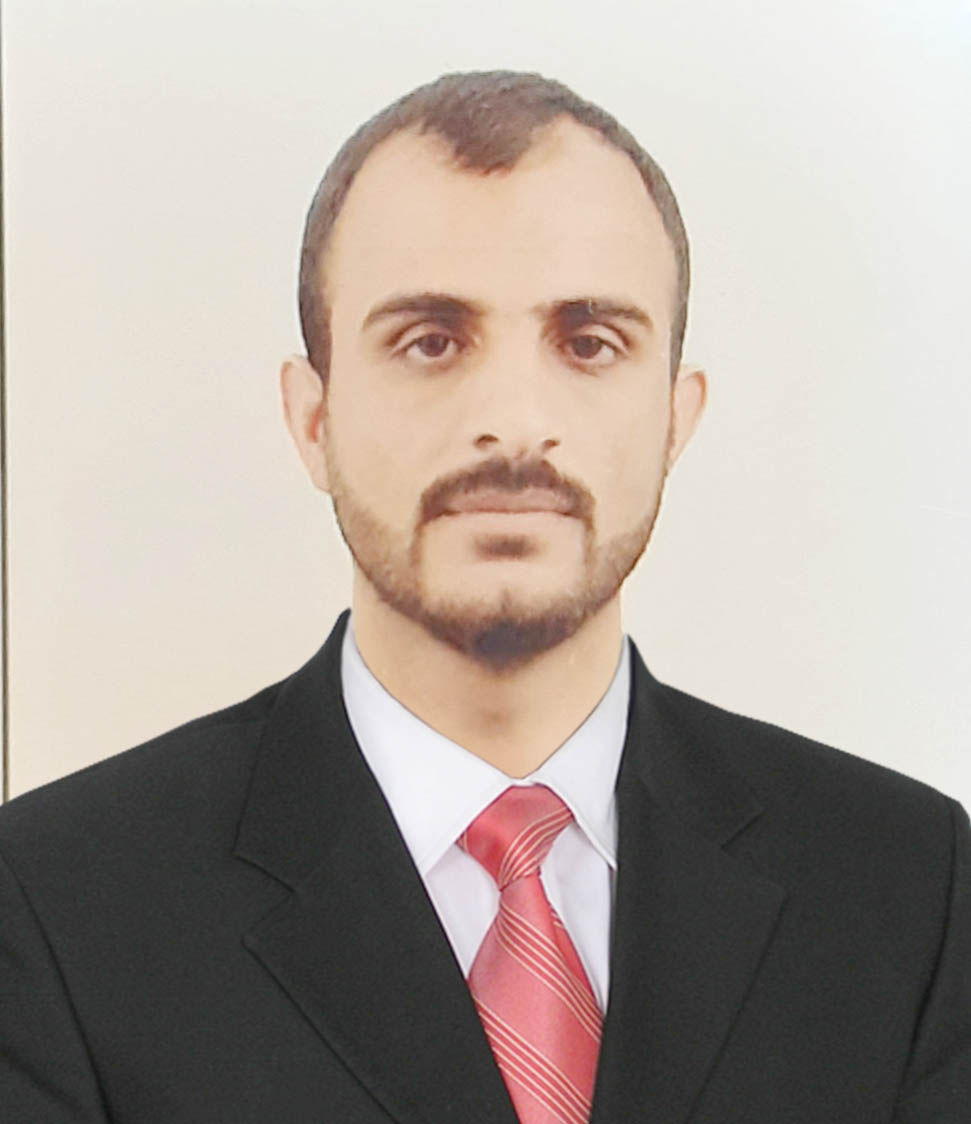 التحصيل الاكاديمي: 2021-2020	Master: الخبرات العملية: 	2022 - مدرس مساعد كلية الزراعة جامعة ديالى لحد الانالورش والندوات المختلفة:البحوث المؤتمرات العلمية: 	عضوية الجمعيات والهيئات:الشهادات التقديرية وكتب الشكر:كتاب شكر عدد  4 من وزير التعليم العالي كتاب شكر عدد 2 من رئيس الجامعةكتاب شكر عدد 0 من عميد كلية المهارات الاخرى:استخدام Microsoft Word, Excel, PowerPoint                                 العنوان الرسمي: جامعة ديالى / كلية     الزراعة / قسم    علوم التربة والموارد المائية                           الايميل الرسمي:    mohamedshehab@uodiyala.edu.iq